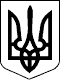 УКРАЇНАПЕТРІВСЬКА СЕЛИЩНА РАДАКІРОВОГРАДСЬКОЇ ОБЛАСТІТРЕТЯ СЕСІЯВОСЬМОГО СКЛИКАННЯвід 24 грудня 2020 року   								№ 95/8смт ПетровеПро внесення змін та доповненьдо рішення Чечеліївської  сільської радивід 20 грудня 2019 року №322/7«Про сільський бюджет на 2020 рік»Розглянувши пропозицію Петрівського селищного голови від 24 грудня 2020 року 
№ 01-17/2187/1, відповідно статті 26 Закону України «Про місцеве самоврядування в Україні», статей 71, 96, 101 Бюджетного кодексу України", на підставі висновків та рекомендацій засідання постійної комісії з питань фінансів, бюджету, планування соціально-економічного розвитку, регуляторної політики, інвестицій та міжнародного співробітництва селищної ради від 24 грудня 2020 року № 58, селищна радаВИРІШИЛА:1. Внести зміни та доповнення до рішення Чечеліївської сільської ради від 20 грудня 2019 року № 322/7 «Про сільський бюджет на 2020 рік», а саме:1.1. Внести відповідні зміни до додатку 3 (додається);1.2. Викласти додаток 5 у новій редакції (додається).2. Контроль за виконанням даного рішення покласти на постійну комісію з питань фінансів, бюджету, планування соціально-економічного розвитку, регуляторної політики, інвестицій та міжнародного співробітництва селищної ради. Петрівський селищний голова			             		Світлана ТИЛИКПояснювальна запискадо рішення Петрівської селищної ради від 24 грудня 2020 року № 95/8 «Про внесення змін та доповнень до рішення Чечеліївської сільської ради від 20 грудня 2019 року № 322/7 «Про сільський бюджет на 2020 рік»Відповідно статті 28 Закону України «Про місцеве самоврядування в Україні, 
статті 78 Бюджетного кодексу України", пункту 3 рішення Чечеліївської сільської ради від 
20 грудня 2019 року № 322/7 «Про сільський бюджет на 2020 рік» (зі змінами) пропонується внесення змін та доповнень, а саме:Здійснити перерозподіл бюджетних призначень по бюджету Чечеліївської сільської ради по КТКВК, а саме:КТВКМБ  0111010 „Надання дошкільної освіти”2111    -      +   1 700 грн. (заробітна плата)2120    -      -    1 700 грн. (в зв’язку з економією коштів та фінансуванням інших видатків);2210    -      -    5 000 грн. (в зв’язку з економією коштів та фінансуванням інших видатків);2240    -      -   50 000 грн. (в зв’язку з економією коштів та фінансуванням інших видатків);КТВКМБ 0111162  „ Інші програми та заходи у сфері  освіти” 2240    -      +  3 000 грн. (проведення поточного ремонту  транспортного засобу)КТКВК 0114060 „Забезпечення діяльності палаців і будинків культури, клубів,центрів дозвілля  та інших клубних закладів”2111    -      -    1 400 грн. (в зв’язку з економією коштів та фінансуванням інших видатків)2120    -      +    1 400 грн. ( нарахування єдиного внеску)2210    -      +    3 000 грн. (придбання господарчих товарів)2240    -      -     2 000 грн. (в зв’язку з економією коштів та фінансуванням інших видатків)2250    -      -     1 000 грн. (в зв’язку з економією коштів та фінансуванням інших видатків)КТКВК  0116030 „Організація благоустрою населених пунктів”  2210    -        +    5 000 грн. (ламп, фонарів для вуличного освітлення )  2240    -        +  45 000 грн. (оплата послуг з виконання земляних робіт та санітарної обрізки дерев с.Чечеліївка )Додаток 5до рішення Петрівської селищної радивід 24 грудня 2020 року № 95/8ВИДАТКИсільського бюджету на 2020 рік на виконання місцевих програм                                                           (грн)________________________Додаток 3до рішення Петрівської  селищної ради від 24 грудня 2020 року № 95/8ЗМІНИ ДО РОЗПОДІЛУвидатків сільського бюджету на 2020 рік, визначених у додатку 3 до рішення Чечеліївської сільської ради від 20.12.2019р. № 322/7 "Про сільський бюджет на 2020 рік"                                                                                                                                                                                              (грн)____________________________28300, вул. Святкова 7, смт Петрове, Петрівський р-н., Кіровоградська обл.тел./факс: (05237)  9-72-60,  9-70-73 е-mail: sel.rada.petrovo@ukr.net код в ЄДРПОУ 04364199Код функціональної класифікації видатків та кредитування місцевих бюджетівНазва програми, головного розпорядника коштів, коду тимчасової класифікації видатків та кредитування місцевих бюджетівДата та № рішення сільської ради про затвердження програмиПередбачено у видатках сільського бюджету на 2020 рікПередбачено у видатках сільського бюджету на 2020 рікПередбачено у видатках сільського бюджету на 2020 рікКод функціональної класифікації видатків та кредитування місцевих бюджетівНазва програми, головного розпорядника коштів, коду тимчасової класифікації видатків та кредитування місцевих бюджетівДата та № рішення сільської ради про затвердження програмиЗагальний фондспеціальний фондУСЬОГО видатків123456Програма підтримки дошкільної освіти на 
2020-2021 роки20.12.2019р. № 323/70910Надання дошкільної освіти навчальним закладом освіти3109103109100990Інші програми та заходи у сфері освіти5500055000Програма соціального захисту населення Чечеліївської сільської ради на 2020-2021 роки20.12.2019р. № 323/71090Інші заходи у сфері соціального захисту населення9000090000Програма підтримки закладів культури та сільських бібліотек на 
2020-2021 роки20.12.2019р. № 323/70824Забезпечення діяльності бібліотек21500215000828Забезпечення діяльності палаців і будинків культури, клубів, центрів дозвілля та інших клубних закладів150800105701613700829Інші заходи у сфері культури і мистецтва3200032000Програма благоустрою, озеленення, поліпшення стану довкілля населених пунктів Чечеліївської сільської ради на 2020-2021 роки20.12.2019р. № 323/70620Забезпечення функціонування підприємств,установ та організацій,що виробляють,виконують та/або надають житлово-комунальні послуги4900004900000620Організація благоустрою населених пунктів389330389330Місцева програма із землеустрою на 2019 – 2021 рр.12.11.2019р. № 319/70421Здійснення заходів із землеустрою01046701046700456Утримання та розвиток автомобільних доріг та дорожньої інфракструктури за рахунок коштів місцевого бюджету  20.12.2019р. № 323/742004200РАЗОМ15437401152401658980Код Програмної класифікації видатків та кредитування місцевого бюджетуКод Типової програмної класифікації видатків та кредитування місцевого бюджетуКод Функціональної класифікації видатків та кредитування бюджетуНайменування головного розпорядника коштів місцевого бюджету/ відповідального виконавця, найменування бюджетної програми згідно з Типовою програмною класифікацією видатків та кредитування місцевого бюджетуЗагальний фондЗагальний фондЗагальний фондЗагальний фондЗагальний фондСпеціальний фондСпеціальний фондСпеціальний фондСпеціальний фондСпеціальний фондСпеціальний фондРазомКод Програмної класифікації видатків та кредитування місцевого бюджетуКод Типової програмної класифікації видатків та кредитування місцевого бюджетуКод Функціональної класифікації видатків та кредитування бюджетуНайменування головного розпорядника коштів місцевого бюджету/ відповідального виконавця, найменування бюджетної програми згідно з Типовою програмною класифікацією видатків та кредитування місцевого бюджетуУСЬОГОвидатки споживанняз нихз нихвидатки розвиткуУСЬОГОу тому числі бюджет розвиткувидатки споживанняз нихз нихвидатки розвиткуРазомКод Програмної класифікації видатків та кредитування місцевого бюджетуКод Типової програмної класифікації видатків та кредитування місцевого бюджетуКод Функціональної класифікації видатків та кредитування бюджетуНайменування головного розпорядника коштів місцевого бюджету/ відповідального виконавця, найменування бюджетної програми згідно з Типовою програмною класифікацією видатків та кредитування місцевого бюджетуУСЬОГОвидатки споживанняоплата праці (код 2110)комунальні послуги та енергоносії (код 2270)видатки розвиткуУСЬОГОу тому числі бюджет розвиткувидатки споживанняоплата праці (код 2110)комунальні послуги та енергоносії (код 2270)видатки розвиткуРазомКод Програмної класифікації видатків та кредитування місцевого бюджетуКод Типової програмної класифікації видатків та кредитування місцевого бюджетуКод Функціональної класифікації видатків та кредитування бюджетуНайменування головного розпорядника коштів місцевого бюджету/ відповідального виконавця, найменування бюджетної програми згідно з Типовою програмною класифікацією видатків та кредитування місцевого бюджетуУСЬОГОвидатки споживанняоплата праці (код 2110)комунальні послуги та енергоносії (код 2270)видатки розвиткуУСЬОГОу тому числі бюджет розвиткувидатки споживанняоплата праці (код 2110)комунальні послуги та енергоносії (код 2270)видатки розвиткуРазом123456789101113141516170100000 Чечеліївська сільська рада003000000000000110000 Чечеліївська сільська рада00300000000000011101010100910Надання дошкільної освіти-55 000-55 0001 70000000000-55 000011116211620990Інші програми та заходи у сфері освіти3 0003 0000000000003 000011406040600828Забезпечення діяльності палаців i будинків культури, клубів, центрів дозвілля та iнших клубних закладів2 0002 000-1 400000000002 000011603060300620Організація благоустрою населених пунктів50 00050 00000000000050 000XXXУСЬОГО00300000000000